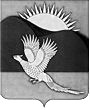 АДМИНИСТРАЦИЯПАРТИЗАНСКОГО МУНИЦИПАЛЬНОГО РАЙОНАПРИМОРСКОГО КРАЯПОСТАНОВЛЕНИЕ30.03.2015                          село Владимиро-Александровское                                                         № 211О внесении изменений в состав координационного советаспециалистов по охране труда организаций при администрации Партизанского муниципального районаВ связи с организационно-кадровыми изменениями в организациях, руководствуясь статьями 28, 31 Устава Партизанского муниципального района, администрация Партизанского муниципального районаПОСТАНОВЛЯЕТ:1. Внести изменения в состав координационного совета специалистов  по охране труда организаций при администрации Партизанского муниципального района, утвердив его в новой редакции (прилагается).2. Состав координационного совета специалистов по охране труда организаций при администрации Партизанского муниципального района, утвержденный постановлением администрации Партизанского муниципального района от 20.05.2011 № 189, считать утратившим силу.3. Общему отделу администрации Партизанского муниципального района опубликовать настоящее постановление в газете «Золотая Долина»                  и разместить на официальном сайте администрации Партизанского муниципального района в информационно-телекоммуникационной сети «Интернет» в тематической рубрике «Муниципальные правовые акты».Глава Партизанскогомуниципального района						       К.К.ЩербаковСОСТАВкоординационного совета специалистов по охране труда организацийпри администрации Партизанского муниципального района________________УТВЕРЖДЕНпостановлением администрацииПартизанского муниципального районаот 30.03.2015 № 211 Сидякина В.С.-главный специалист 1 разряда по государственному управлению охраной труда администрации Партизанского муниципального района, председатель советаЧлены совета:Васюк В.В.-специалист по охране труда открытого акционерного общества «Сергеевский леспромхоз» (по согласованию);Лобес Е.И.-инженер по охране труда филиала «Партизанский» открытого акционерного общества «Примавтодор»                  (по согласованию);Рудская Т.И.-инженер по технике безопасности крестьянского хозяйства «Гришко» (по согласованию);Соколова Е.Д.-инженер по охране труда общества с ограниченной ответственностью «Луч» (по согласованию);Улитина С.Ю.-инженер по охране труда Государственного стационарного учреждения социального обслуживания системы социальной защиты населения «Екатериновский детский дом-интернат для умственно отсталых детей»                       (по согласованию).